EMS Patient Refusal ChecklistThis is a sample of a standard operating guideline (SOG) on this topic. You should review the content, modify as appropriate for your organization, have it reviewed by your leadership team and if appropriate your legal counsel. Once adopted, make sure the SOG is communicated to members, implemented and performance monitored for effective implementation.Purpose:Patients don’t always act in their own best interest. Therefore, having a patient sign a refusal form is in the best interest of the emergency medical services (EMS) professional and the patient. In the event they don’t, documentation of the incident is warranted.Procedure:When patients refuse treatment and are unwilling to sign a release, document services by completing the attached form.This is a sample guideline furnished to you by VFIS. Your organization should review this guideline and make the necessary modifications to meet your organization’s needs. The intent of this guideline is to assist you in reducing exposure to the risk of injury, harm or damage to personnel, property and the general public. For additional information on this topic, contact your VFIS Risk Control representative.References:VFIS EMS Patient Refusal Checklist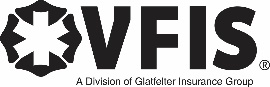 EMS Patient Refusal ChecklistName: _______________________________________ Age: _______ Date:	Location of Call: ___________________________________________ Report #: 	Assessment of Patient (Complete each item, circle appropriate response) Oriented to: 	Person? Yes  No       Place?  Yes  No       Time? Yes  No      Situation? Yes  NoAltered level of consciousness?							         Yes  NoHead Injury?									         Yes  NoAlcohol or drug ingestion by exam of history?					         Yes  NoMedical Control_____ Contacted by: _____ Phone     _____ Radio at _____ hours.Orders:_____ Indicated treatment and/or transport may be refused by patient._____ Unable to contact (explain in comments)Orders:_____ Indicated treatment and/or transportation may be refused by patient._____ Use reasonable force and/or restraints to provide indicated treatment._____ Use reasonable force and/or restraint to transportOther:	Patient Advised (Complete each item, circle appropriate response)Yes     No	Medical Treatment/evaluation needed.Yes     No	Ambulance transport needed.Yes     No	Further harm could result without medical treatment/evaluation.Yes     No	Transport by means other than ambulance could be hazardous in light of patient’s present illness/injury.Yes     No	Patient provided with refusal advise sheet.Yes     No	Patient would not accept refusal advise sheet.Disposition_____ Refused all EMS services._____ Refused transport, accepted field treatment._____ Refused field treatment, accepted transport._____ Released in care of custody of self._____ Released in custody of law enforcement agency.Agency: ______________________________ Officer: 	_____ Released in care of custody:     of relative          of friendName: _______________________________ Relationship: 	Comments: (use back of page, if additional space needed)Patient’s Signature: _____________________________________ Date: 	Signature of Provider: ___________________________________ Date: 	Signature of Provider: ___________________________________ Date: 	REPLACE WITH YOUR MASTHEADREPLACE WITH YOUR MASTHEADREPLACE WITH YOUR MASTHEAD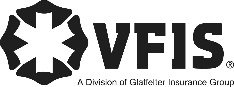 SOG Title:SOG Title:SOG Number:SOG Number:Original Date:Revision Date:ABC Fire Department General Operating GuidelineABC Fire Department General Operating GuidelineABC Fire Department General Operating Guideline